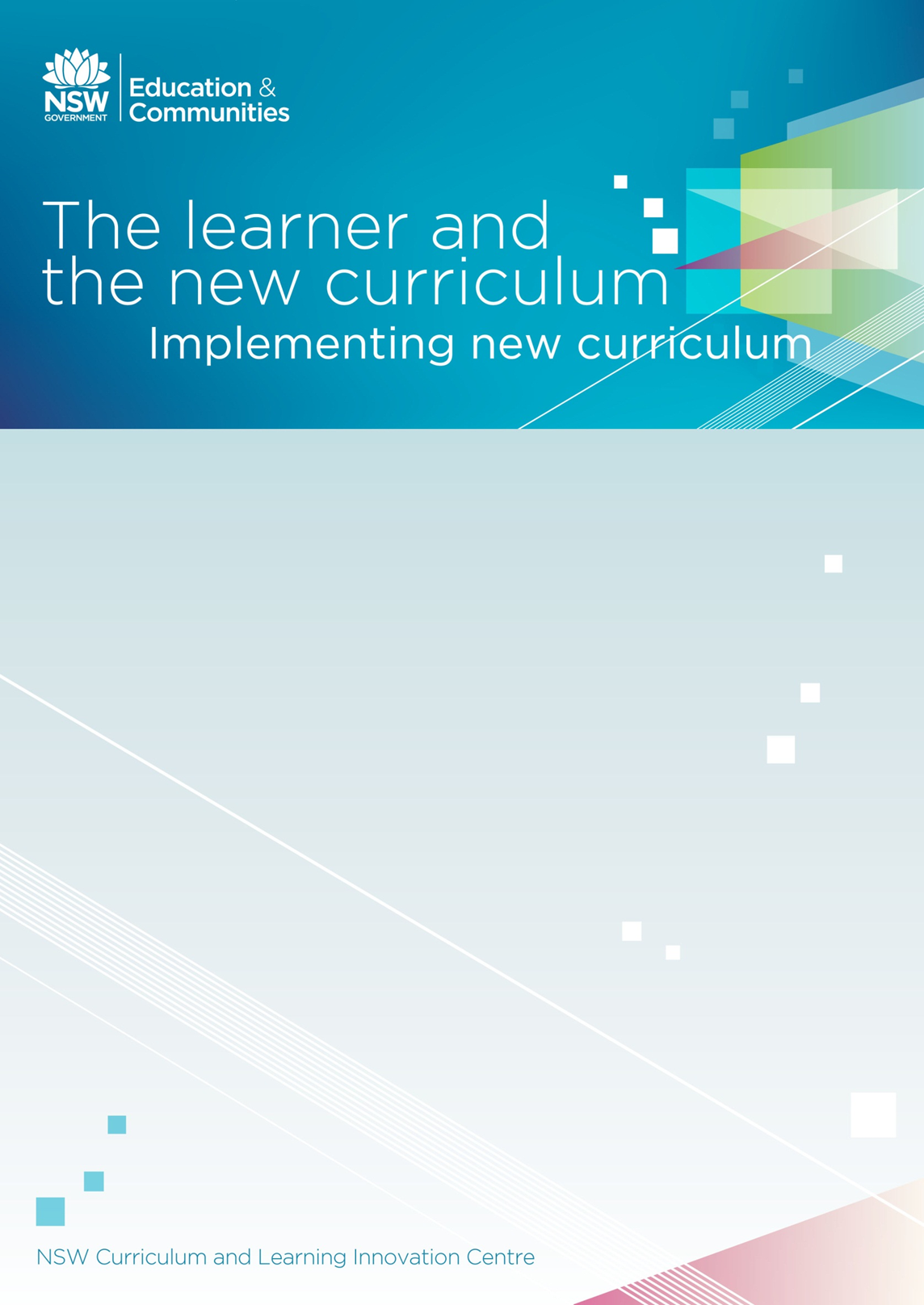 Activity BookletActivity 1: Learning across the curriculumConsider a complex issue such as climate change, poverty or bullying, or another issue relevant to your school.Activity 2: The context of learnersIssues and factors influencing my students’ lives Part A: Think about a class you are teaching and the students in that class. Write a list of words describing issues and factors that influence your students’ lives in the first column of the table.Part B: Modify your list of words that reflect the world in which your students live. Write your modifications in the second column of the table and save.Activity 3: DiversityThe revised BOS NSW syllabuses provide a new opportunity for me as an educator to cater for my students as modern learners in a diverse classroom.Activity 4: Capacities needed by today’s learnersConsider the capacities you have viewed. Write a list of the capacities you most want to develop in the children and young people you teach.Activity 5: How students learnConsider what you have read and seen in this tab in order to complete this activity.  If you would like to explore this subject in more detail, read The nature of learning: using research to inspire practice (OECD 2010). Course deliverable: ProfileThe materials in this course have addressed:how new curriculum will meet the needs of  learnersthe context of learnersdiversity of learnerscapacities needed by today’s learnershow students learn.To complete this course, respond to the statements below as you reflect on one of your classes.Describe how the reflection above will influence your teaching practices.Course: The learner and the new curriculumTeacher Name: __________________________________School: ___________________________________________	 I am a new scheme teacherPre-course checklist MyPL@Edu registration Consultation with school Professional Learning Committee / PrincipalActivities checklist Activities Activity 1: Learning across the curriculum Activity 2: The context of learners  Activity 3: Diversity Activity 4: Capacities needed by today’s learners Activity 5: How students learnDeliverables checklist Deliverable Class profile and reflection statement on teaching practicePost-course checklist Collegial collaboration – actively engaged in discussion and collaboration with teaching colleagues, relevant consultants, facilitators and supervisors during the course. A wide variety of resources were consulted to inform the participant of current and up to date practices in implementing the Australian Curriculum to enable completion of the course. MyPL@Edu evaluation must be completed for successful accreditation. Institute of teachers evaluation must be completed for successful accreditation.Supervisor sign-offI certify that _______________________________ has completed the above requirements for the  course.Signed: ___________________________________	Date: _____________Position: _________________________________________________________________Complex issue chosen:Complex issue chosen:Write a short statement about how the key learning area of your choice helps learners understand the issue you have chosen.Write a short statement about how up to three of the areas of Learning across the curriculum help learners understand the issue you have chosen.Areas include:Critical and Creative ThinkingPersonal and Social CompetenceEthical UnderstandingInformation and Communication TechnologiesIntercultural UnderstandingLiteracyNumeracyDifference and DiversityCivics and CitizenshipWork and EnterpriseAboriginal and Torres Strait Islander histories and CulturesAsia and Australia’s relationship with AsiaSustainability and EnvironmentLearning across the curriculum area 1:Write a short statement about how up to three of the areas of Learning across the curriculum help learners understand the issue you have chosen.Areas include:Critical and Creative ThinkingPersonal and Social CompetenceEthical UnderstandingInformation and Communication TechnologiesIntercultural UnderstandingLiteracyNumeracyDifference and DiversityCivics and CitizenshipWork and EnterpriseAboriginal and Torres Strait Islander histories and CulturesAsia and Australia’s relationship with AsiaSustainability and EnvironmentLearning across the curriculum area 2:Write a short statement about how up to three of the areas of Learning across the curriculum help learners understand the issue you have chosen.Areas include:Critical and Creative ThinkingPersonal and Social CompetenceEthical UnderstandingInformation and Communication TechnologiesIntercultural UnderstandingLiteracyNumeracyDifference and DiversityCivics and CitizenshipWork and EnterpriseAboriginal and Torres Strait Islander histories and CulturesAsia and Australia’s relationship with AsiaSustainability and EnvironmentLearning across the curriculum area 3:Part APart B12345678CapacityWhat drives the need for this capacity?Select one of the highlighted strategies from this tab, for example, scaffolding.Describe one action you would take in your classroom that has a positive impact on student learning.Class:The context of learners – list important factors in your students’ lives. Diversity of learners – identify the diverse needs of your students. Given your school’s situation, identify two or three capacities your students need to develop. Choose one of the capacities you have identified in question 3. Use your knowledge about how students learn and describe how you could use the new curriculum to help your students develop that capacity. Identify one thing you now know about how students learn. 